Ecole des Jeunes et Académie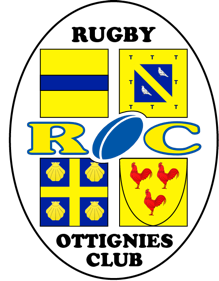 Rugby Ottignies ClubAutorisation parentale, saison 2020-2021Je soussigné (parent) :autorise par la présente :enfant dont je suis légalement responsable et sur lequel j'exerce l'autorité parentale en tant que (père, mère, tuteur) :à quitter le territoire belge en compagnie du club de sport Rugby Ottignies Club et sous l’autorité de son staff d’encadrement  dans le cadre des activités du club.Pour la période :du 01/08/2020 au 31/07/2021.Fait àDate :						Signature de la personne responsable :Nom :Prénoms :Nationalité :Adresse :Numéro de téléphone fixe :Numéro de téléphone mobile :Nom :Prénoms :Né(e) le :